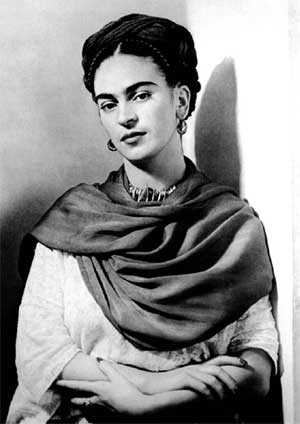 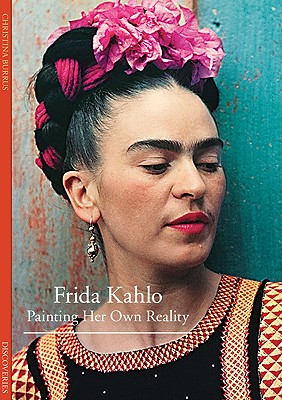 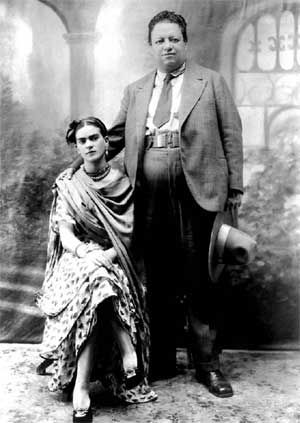 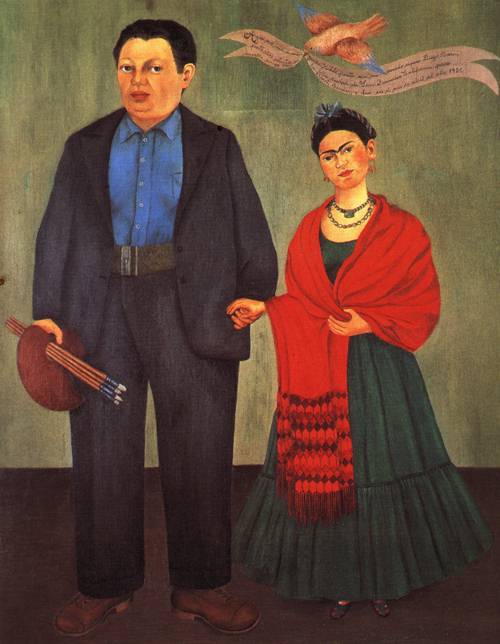 Frieda and Diego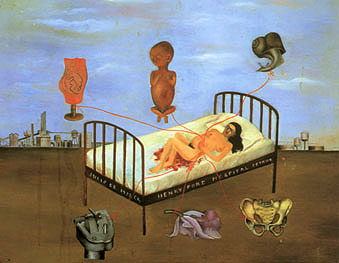 Henry Ford Hospital (1932)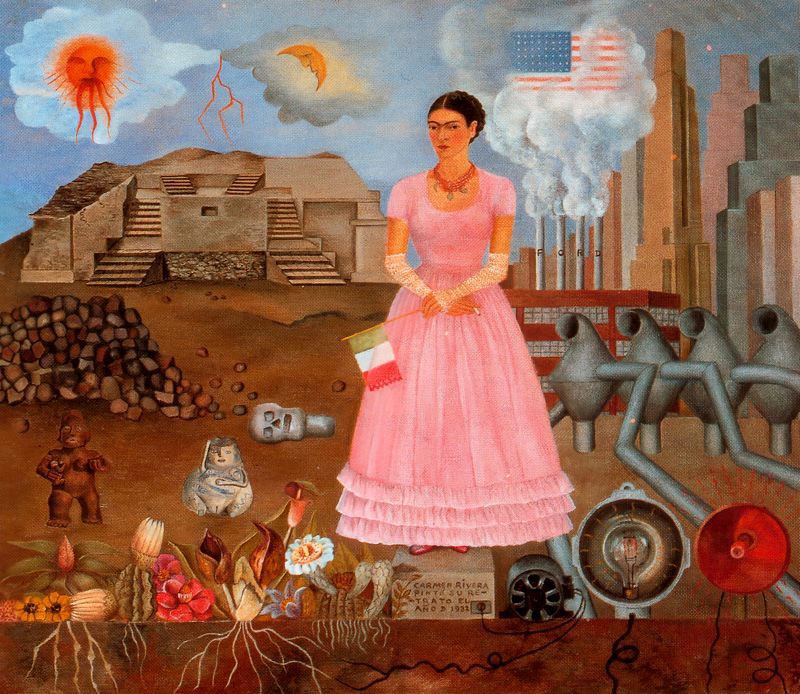 Self-Portrait on the Borderline Between Mexico and the United States (1932) 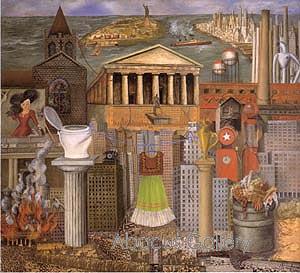 My Dress Hangs Here (1933)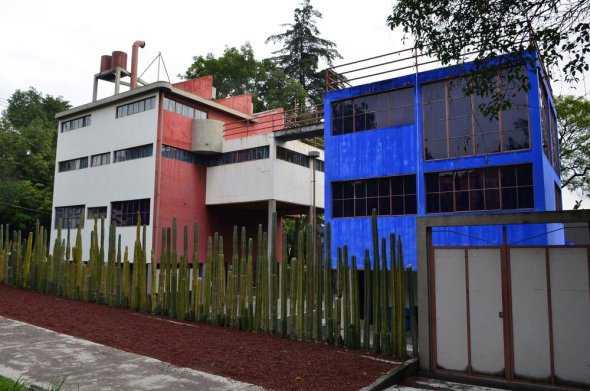 House/Studio in San Angel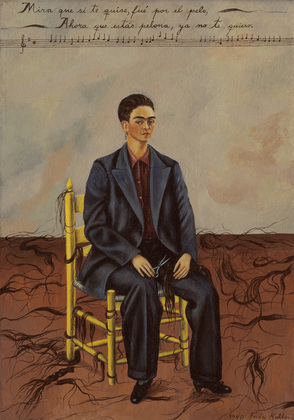 Self- Portrait with Cropped Hair (1940)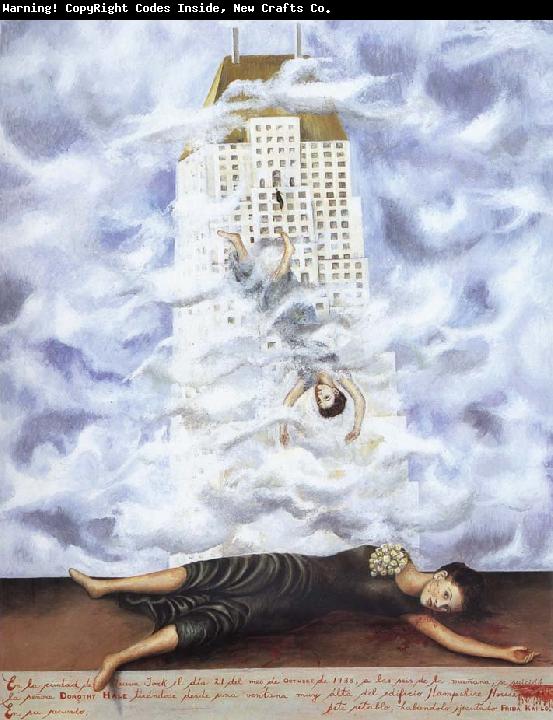 The Suicide of Dorothy Hale (1939) The Two Fridas (1939)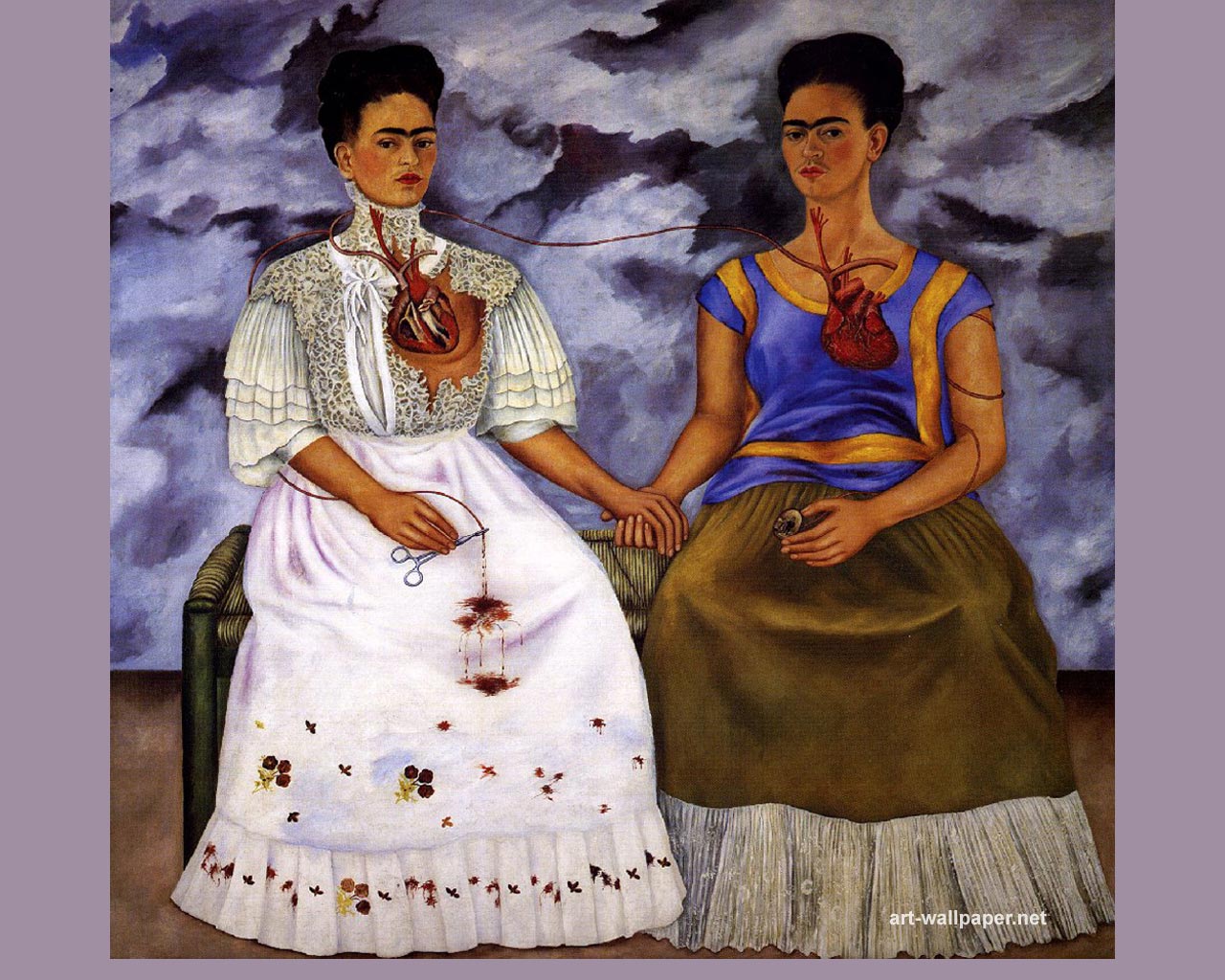 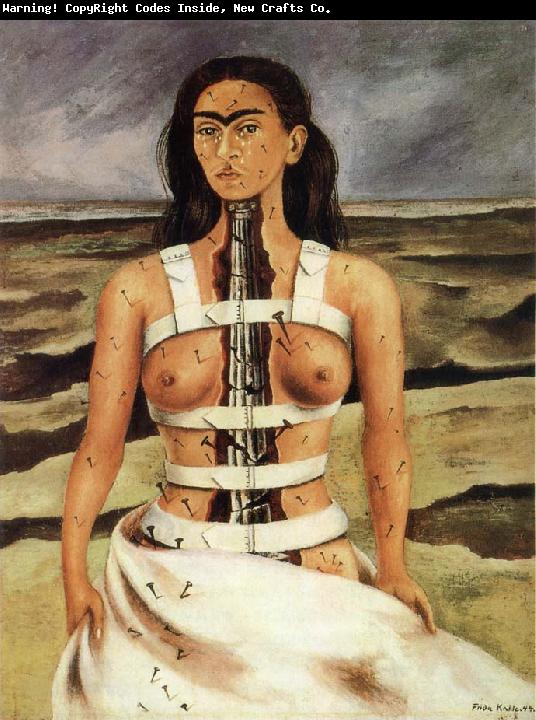 The Broken Column (1944)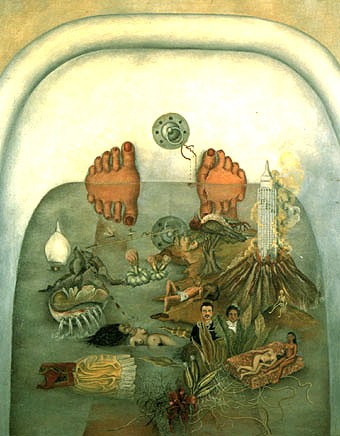 What the Water Gave Me (1938)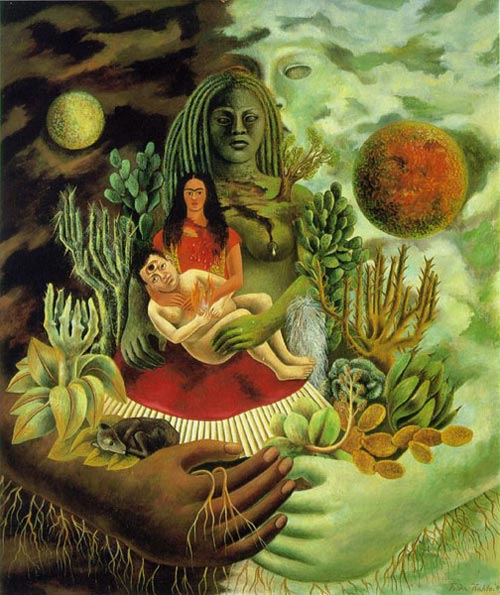 The Love Embrace of the Universe, The Earth (Mexico), Diego, Me, and Señor  Xólotl (1949)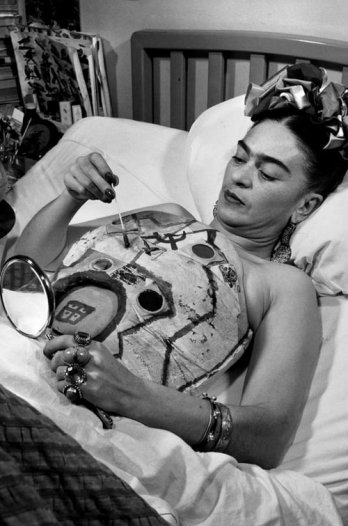 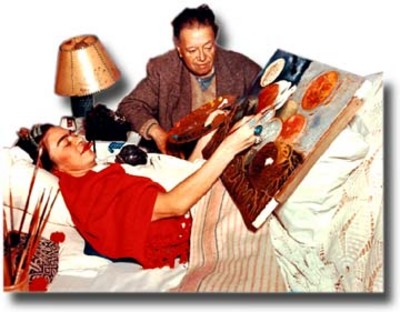 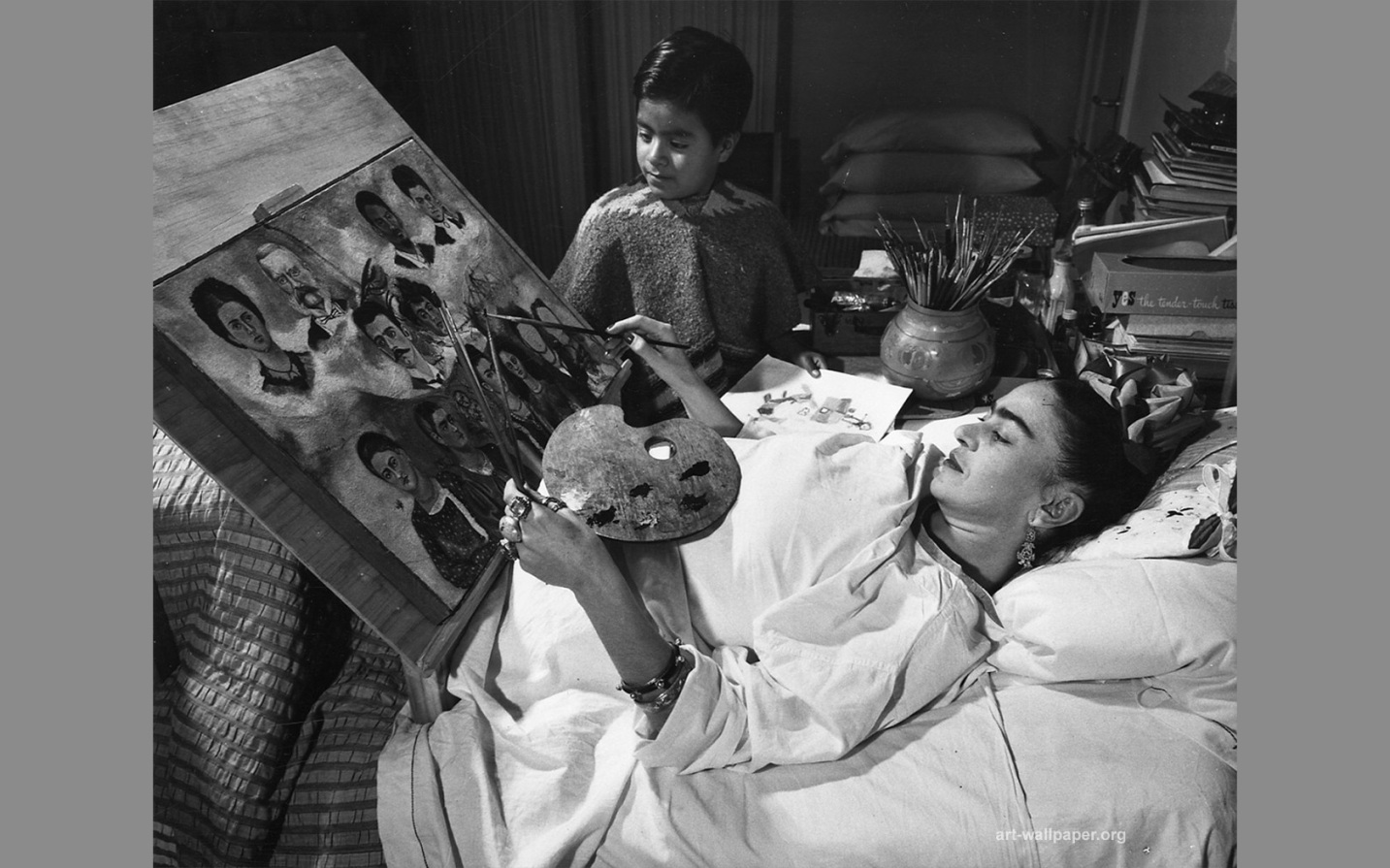 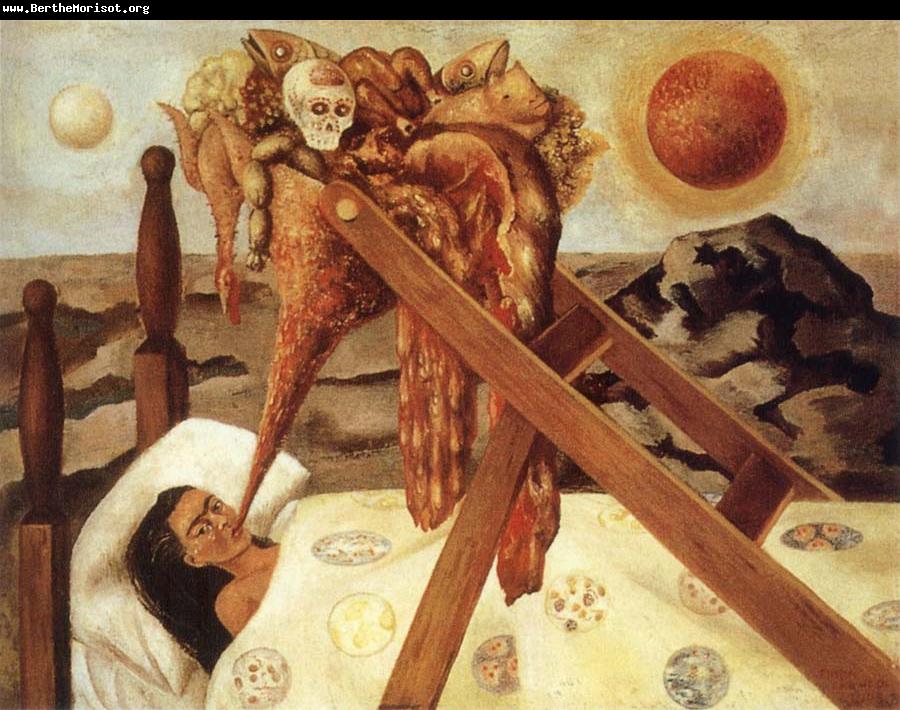 Without Hope (1945)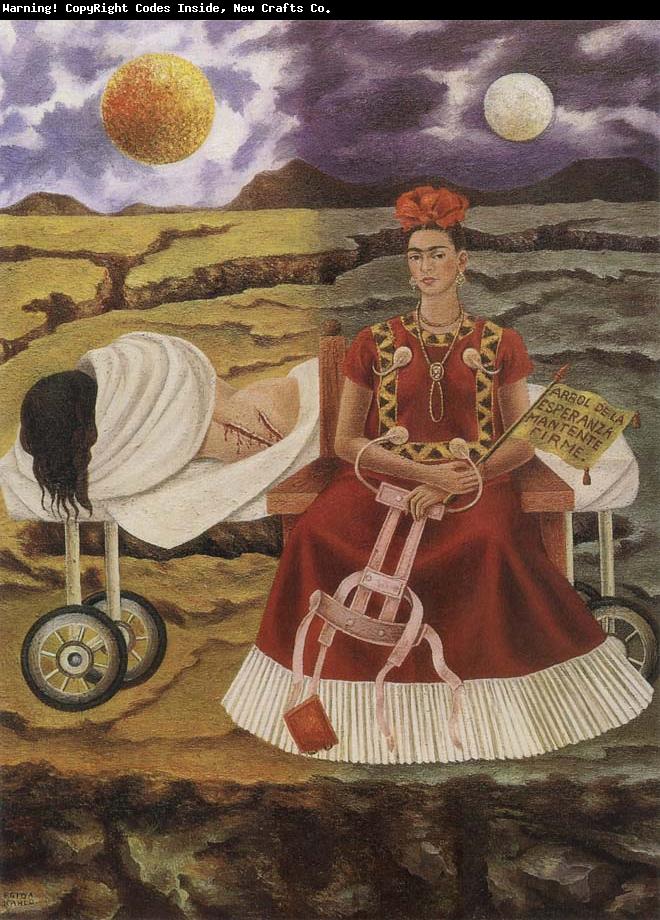 Tree of Hope (1946)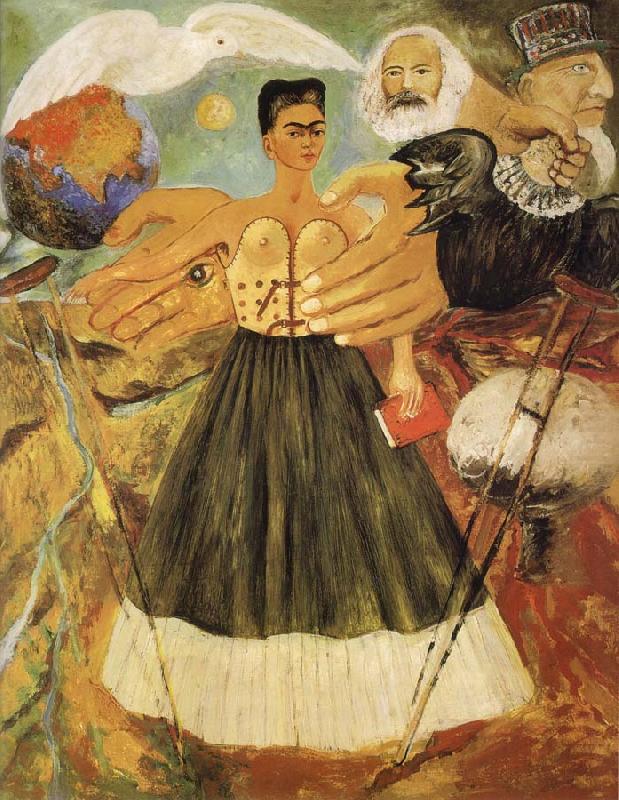 Marxism Will Give Health to the Sick (1953-1954)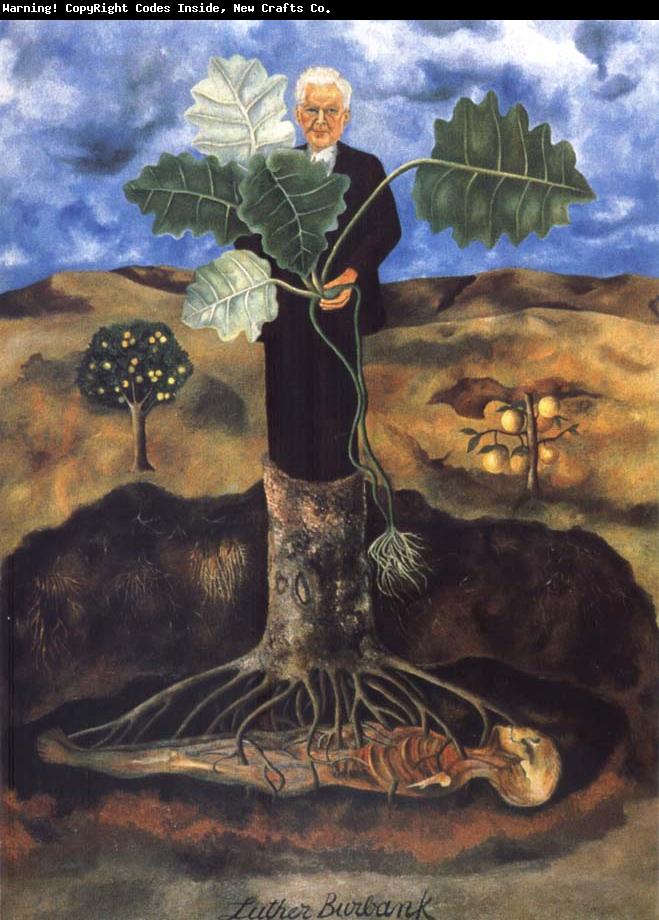 Luther Burbank (1931)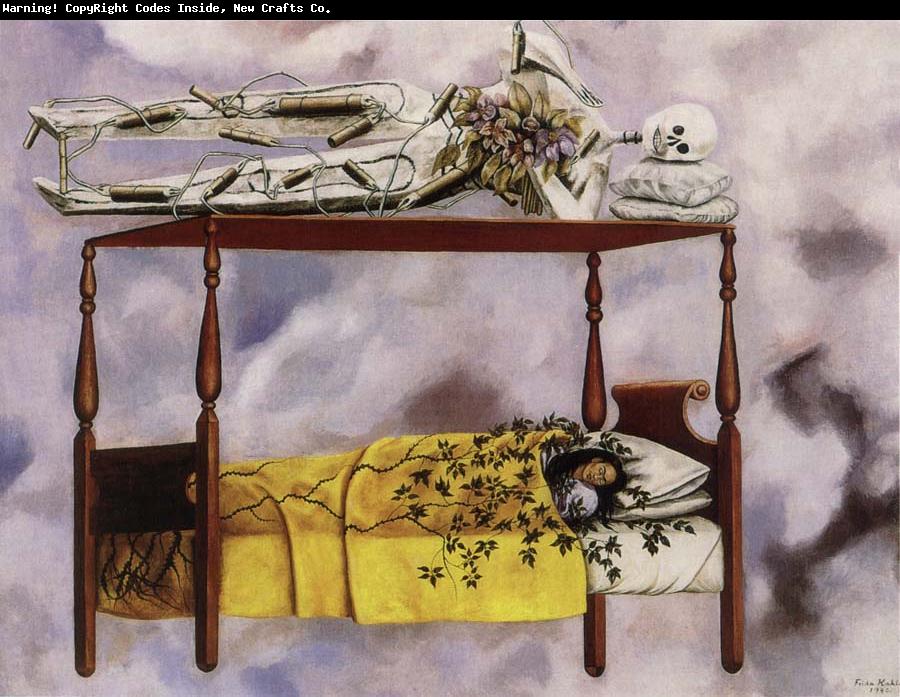 The Dream (1940)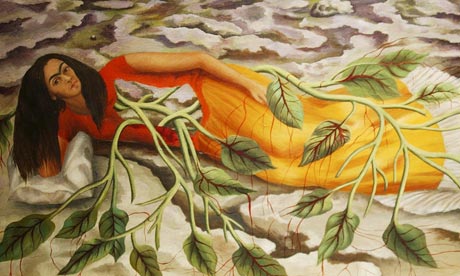 Roots (1943)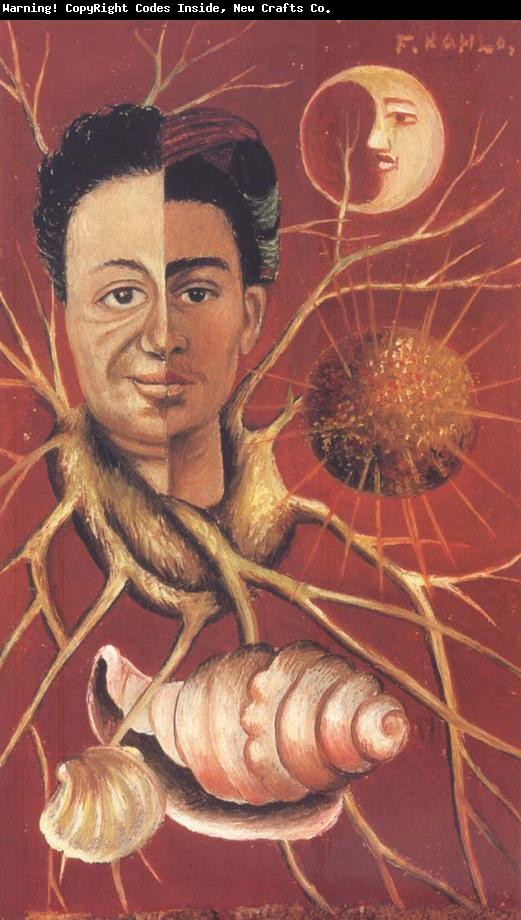 Diego and Frida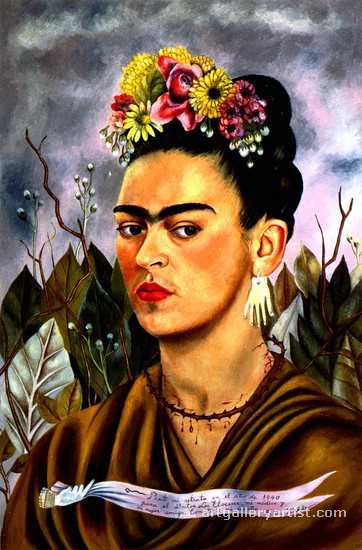 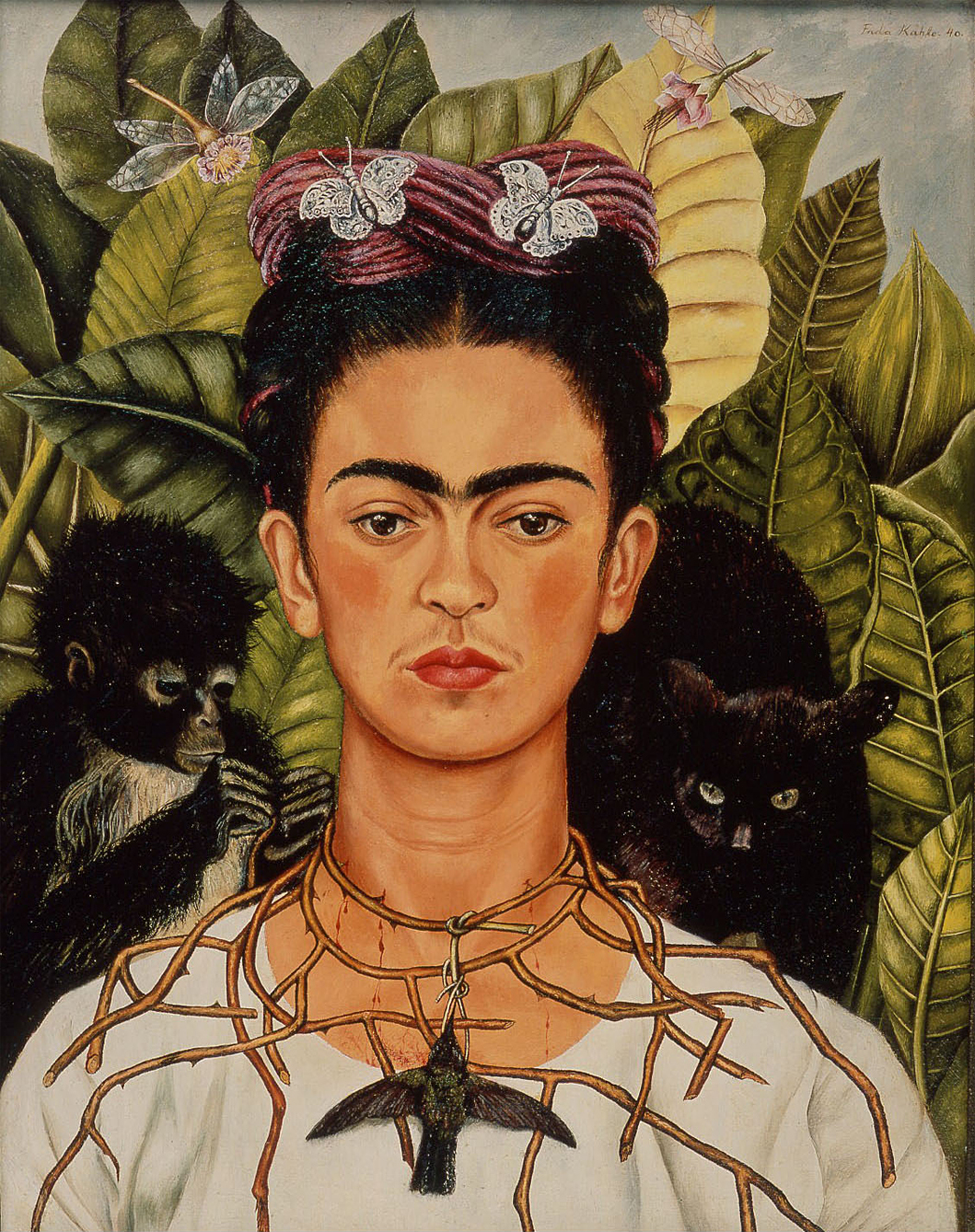 Self-Portrait with Thorny Necklace (1940)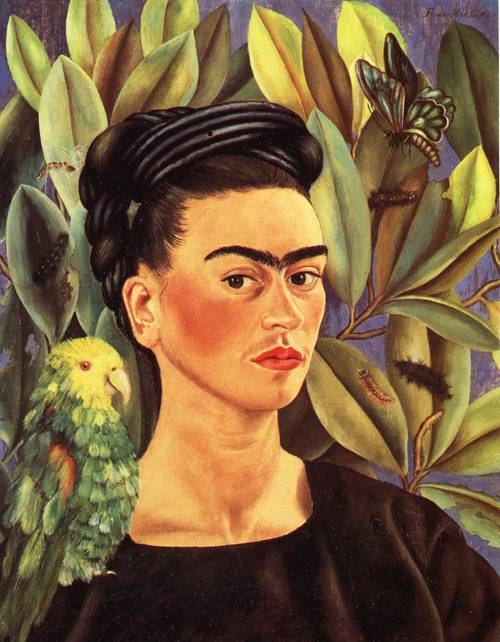 Self-Portrait Dedicated to Sigmund Firestone (1940)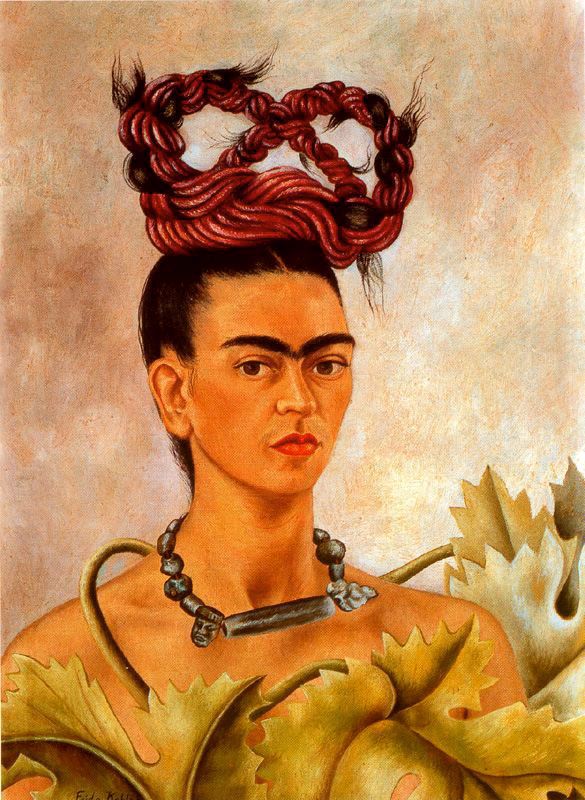 Self-Portrait with Braid (1941) 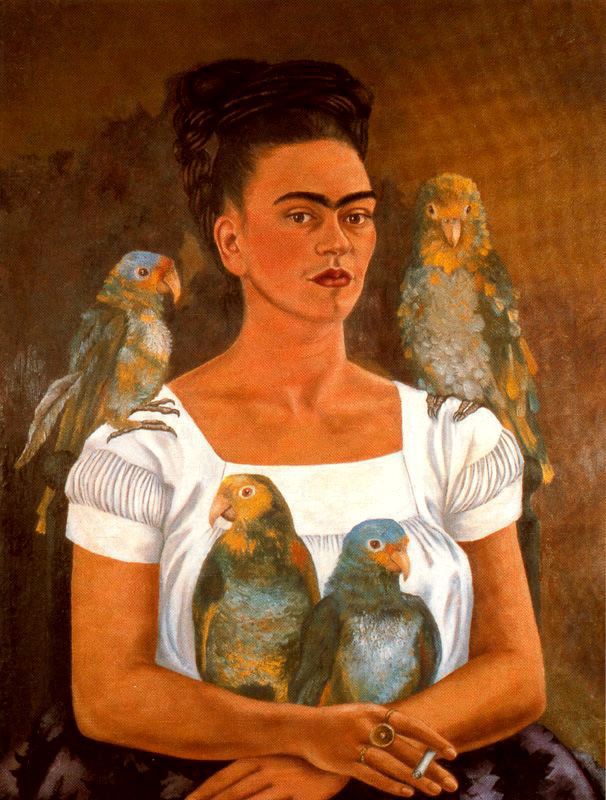 Me and My Parrots (1941)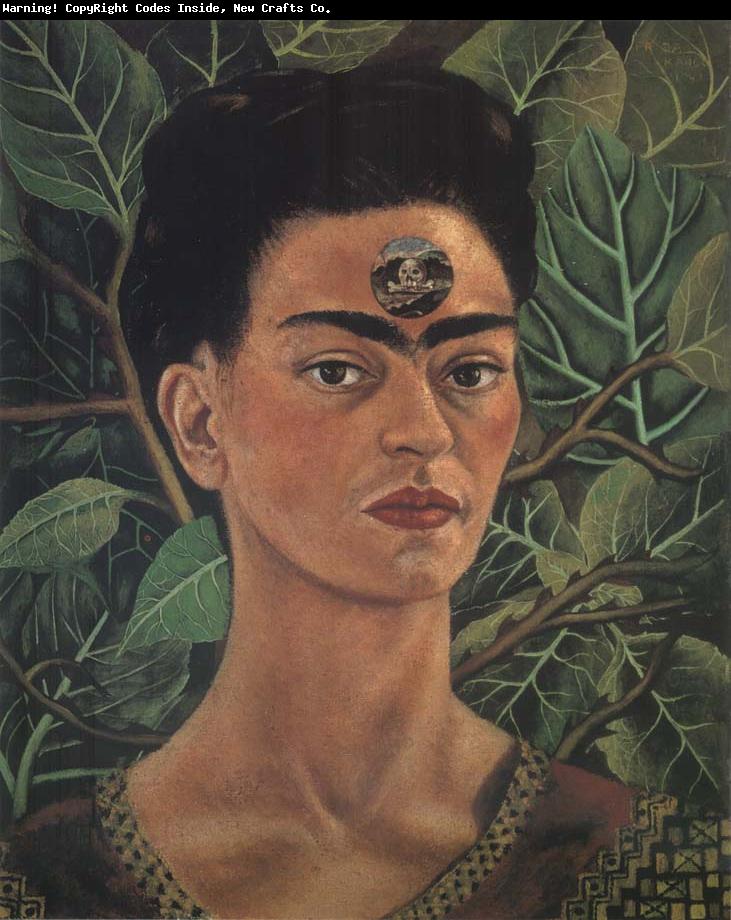 Diego in My Thoughts (1943)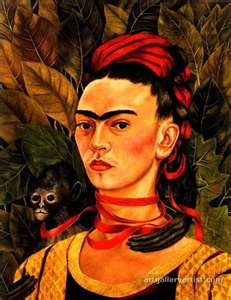 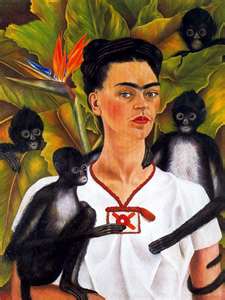 Self-Portrait with Monkeys (1943)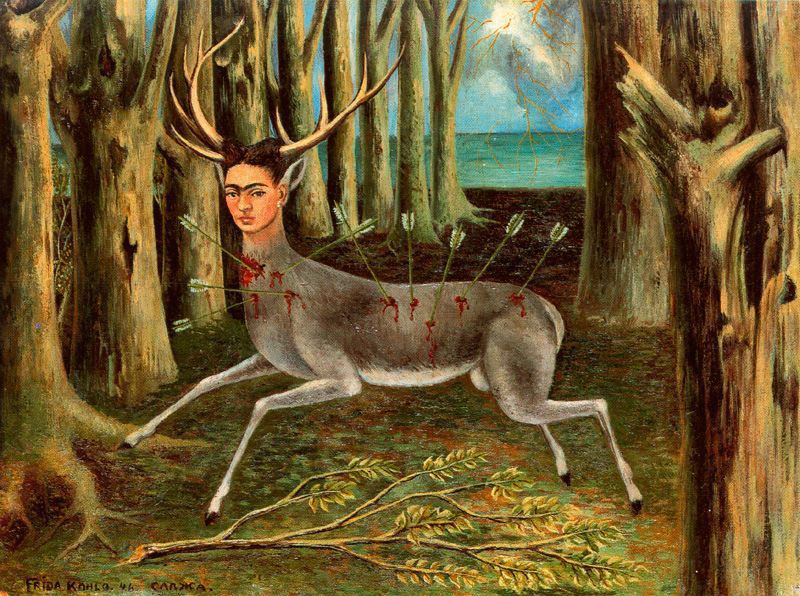 The Little Deer (1946)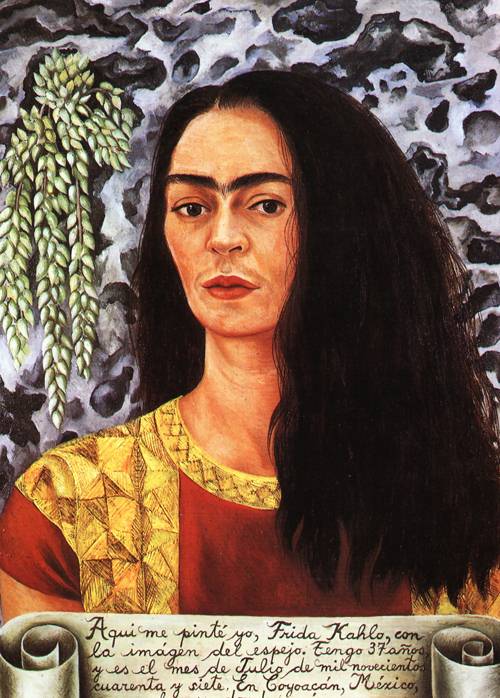 Self-Portrait with Loose Hair (1947)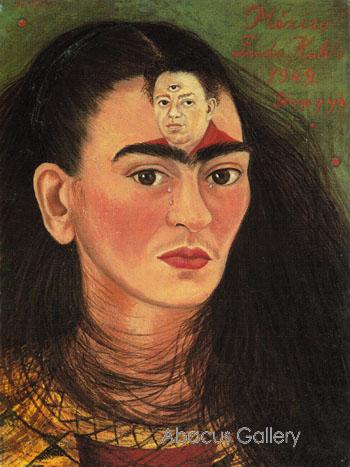 Diego and I (1949)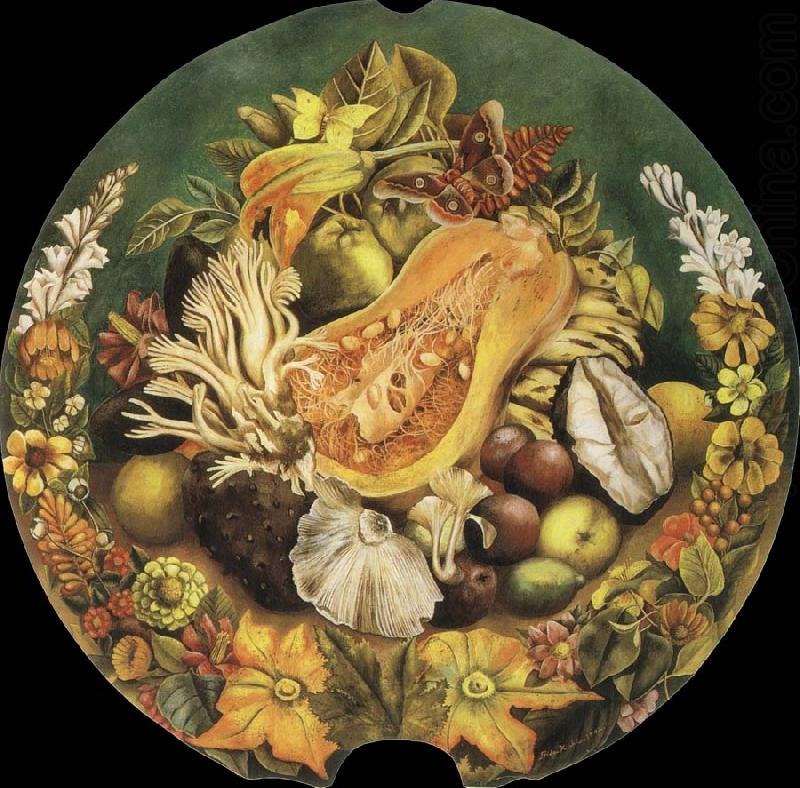 Still Life (1942)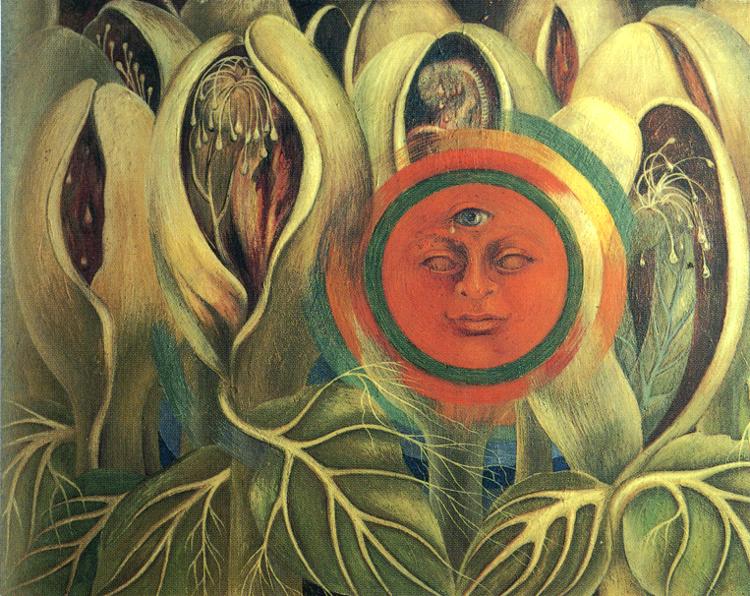 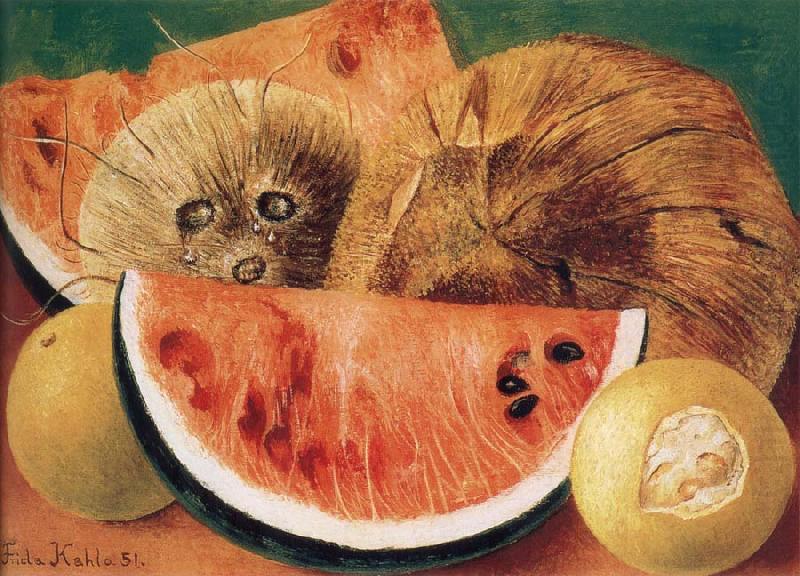 Coconuts (1951)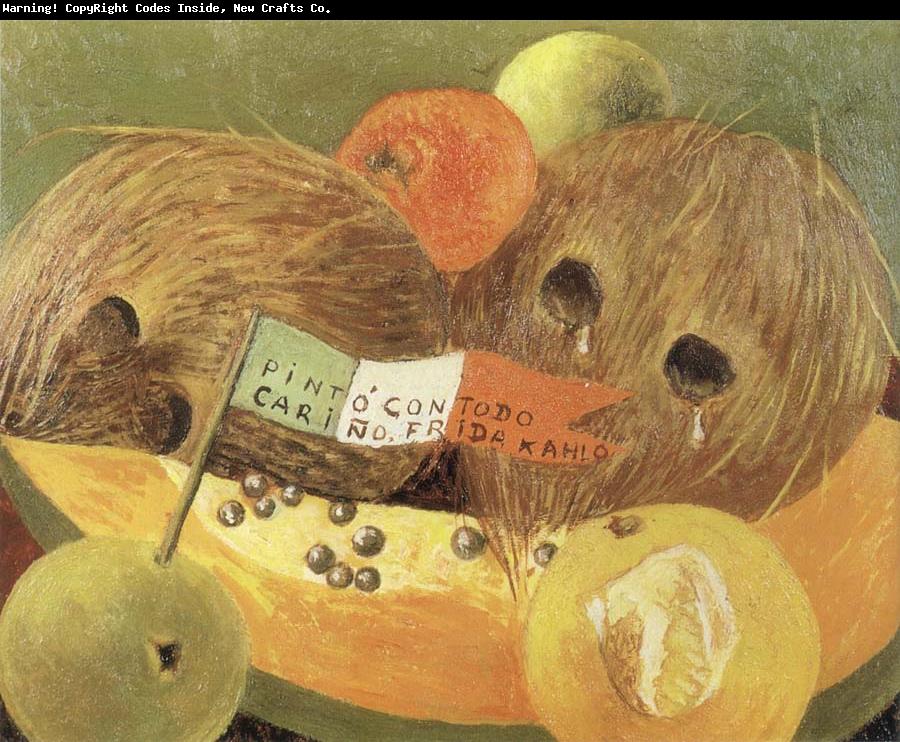 Coconut Tears (1951)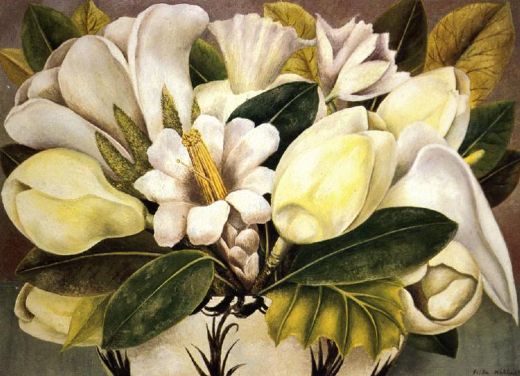 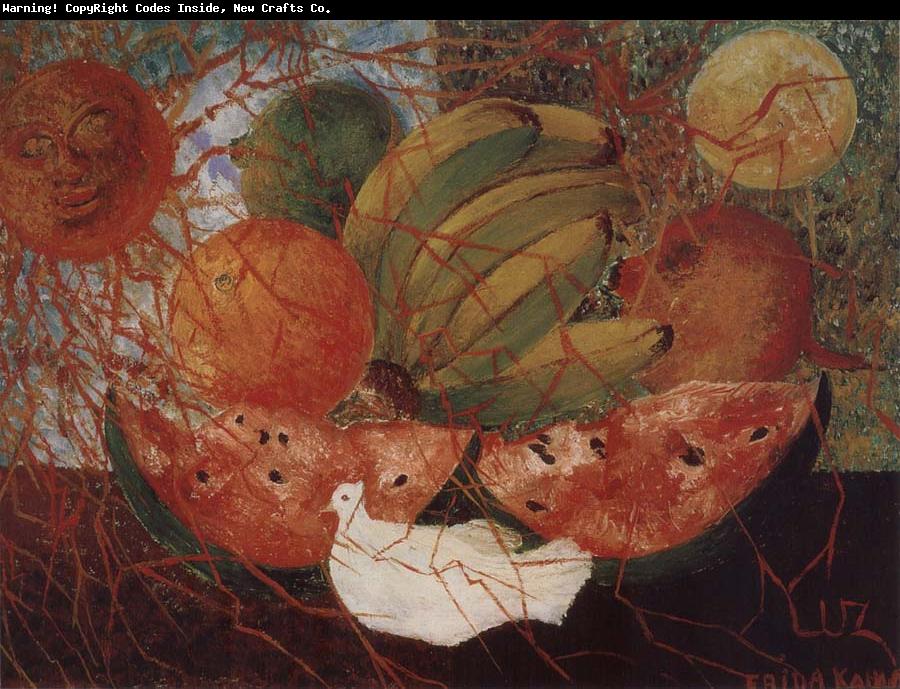 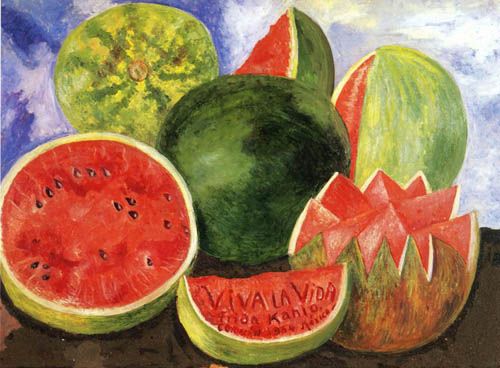 Viva la Vida (1954)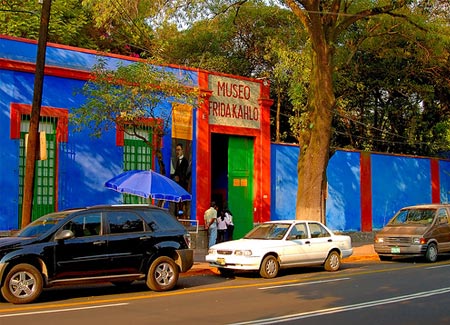 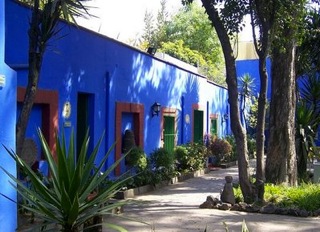 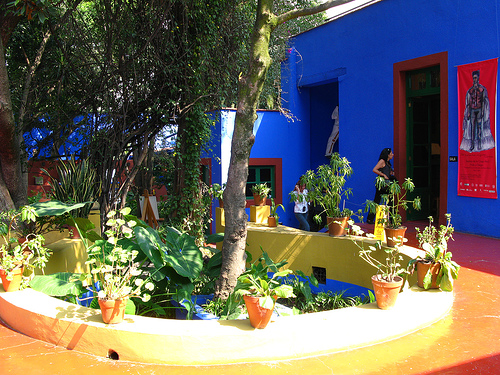 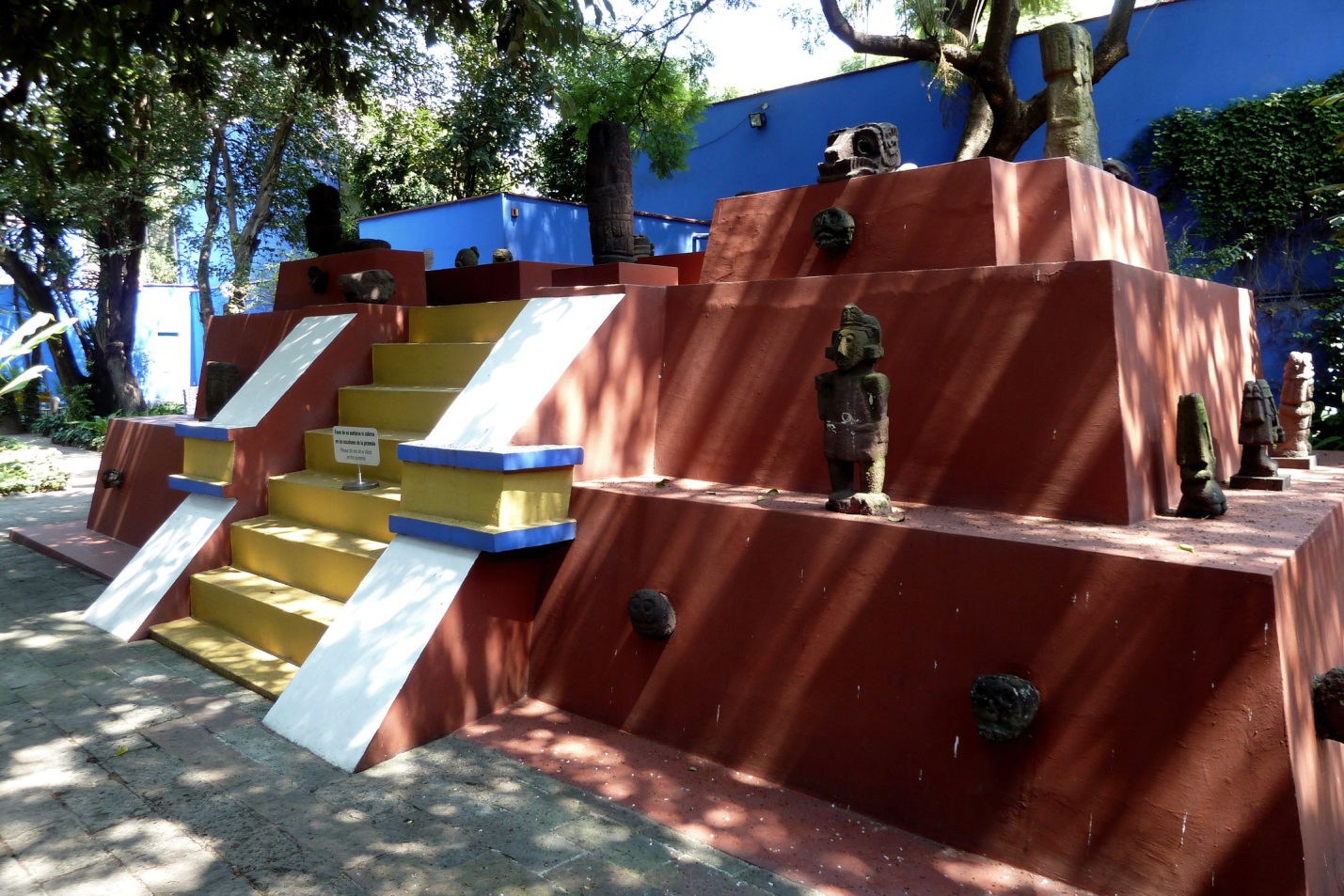 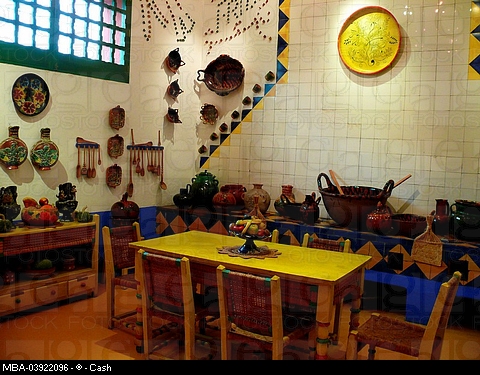 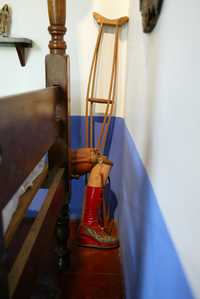 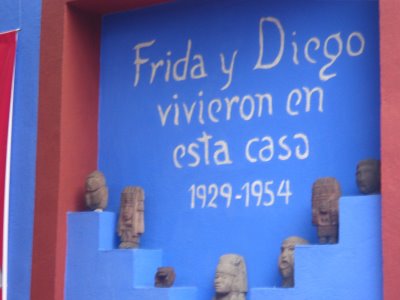 